ЗаключениеКонтрольно-счетной палаты Жирятинского района на отчет об исполнении бюджета Жирятинского сельского поселения Жирятинского муниципального района Брянской области за 1 квартал 2023 годас.Жирятино                                                                               31 мая 2023 года 1. Общие положенияЗаключение Контрольно-счетной палаты Жирятинского района на отчет об исполнении бюджета Жирятинского сельского поселения Жирятинского муниципального района Брянской области за 1 квартал 2023 года (далее – Заключение Контрольно-счетной палаты) подготовлено по результатам анализа отчета администрации Жирятинского района об исполнении бюджета Жирятинского сельского поселения Жирятинского муниципального района Брянской области за 1 квартал 2023 года, проведенного в соответствии со статьей 264.2 Бюджетного кодекса Российской Федерации, Положением о Контрольно-счетной палате Жирятинского района, утвержденное Решением Жирятинского районного Совета народных депутатов от 29.09.2021 г № 6-151, решением Жирятинского сельского Совета народных депутатов от 12.12.2022 года №4-82 «О бюджете Жирятинского сельского поселения Жирятинского муниципального района Брянской области на 2023 год и на плановый период 2024 и 2025 годов» (далее – решение о бюджете поселения), пунктом 1.2.3. плана работы Контрольно-счетной палаты Жирятинского района на 2023 год, утвержденным приказом председателя Контрольно-счетной палаты Жирятинского района от 23.12.2022 года № 10. В соответствии с решением Жирятинского сельского Совета народных депутатов от 12 декабря 2022 года № 4-82 «О бюджете Жирятинского сельского поселения Жирятинского муниципального района Брянской области на 2023 год и на плановый период 2024 и 2025 годов» отчет об исполнении бюджета поселения за 1 квартал текущего года утвержден постановлением администрации Жирятинского района от 10 апреля 2023 года № С-13 (далее – постановление от 10.04.2022 № С-13). В Контрольно-счетную палату Жирятинского района отчет об исполнении бюджета Жирятинского сельского поселения Жирятинского муниципального района Брянской области за 1 квартал 2023 года направлен 28.04.2023 года.Первоначально бюджет Жирятинского сельского поселения Жирятинского муниципального района Брянской области на 2023 год принят по доходам и расходам в сумме 12 589,6 тыс. рублей, без дефицита.В 1 квартале 2023 года в решение о бюджет поселения на 2023 год и на плановый период 2024 и 2025 годов изменения вносились один раз (Решение №4-86 от 06.03.2023 г.).В Решении было принято - утвердить основные характеристики бюджета Жирятинского сельского поселения Жирятинского муниципального района Брянской области на 2023 год:- прогнозируемый общий объем доходов бюджета Жирятинского сельского поселения Жирятинского муниципального района Брянской области в сумме 12 868,0 тыс. рублей;- общий объем расходов бюджета Жирятинского сельского поселения Жирятинского муниципального района Брянской области в сумме 12 868,0 тыс. рублей;прогнозируемый дефицит бюджета Жирятинского сельского поселения Жирятинского муниципального района Брянской области в сумме 0,00 рублей;Согласно отчета об исполнении бюджета поселения за 1 квартал 2023 года годовые плановые показатели за 1 квартал 2023 года исполнены по доходам на 10,5 процента (1 344,4 тыс. рублей), по расходам – 11,3 процента (1 447,8 тыс. рублей).2. Анализ исполнения доходной части бюджета поселенияДоходная часть бюджета поселения за 1 квартал отчетного года исполнена в сумме 1 344,4 тыс. рублей, или 10,5 % к утвержденным годовым назначениям. По отношению к соответствующему периоду 2022 года доходы уменьшились на 764,8 тыс. рублей.Поступления налоговых и неналоговых доходов (далее – собственных) в бюджет поселения составили 402,9 тыс. рублей, или 8,7 % к утвержденному годовому плану. К соответствующему периоду прошлого года поступление доходов уменьшилось на 330,5 тыс. рублей. Собственные доходы бюджета поселения в 1 квартале 2023 года представлены налоговыми доходами.Уменьшение поступлений собственных доходов в бюджет поселения в   1 квартале 2023 года по сравнению с аналогичным периодом 2022 года обусловлено уменьшением поступлений налоговых доходов. 2.1. Налоговые доходы бюджета поселенияПоступления налоговых доходов в бюджет поселения за 1 квартал 2023 года составили 402,9 тыс. рублей. В структуре собственных доходов бюджета на долю налоговых доходов приходится 100,0 %. К аналогичному периоду 2022 года налоговые доходы уменьшились на 330,5 тыс. рублей. Удельный вес полученных налоговых доходов в бюджете Жирятинского сельского поселения Жирятинского муниципального района Брянской области составляет 30,0 % от общих кассовых доходов поселения. Основными налогами, формирующими налоговые доходы бюджета поселения, являются налог на доходы физических лиц, земельный налог. Поступления налога на доходы физических лиц составили 218,2 тыс. рублей, годовые плановые назначения исполнены на 17,7 процента. Уменьшение к соответствующему периоду 2022 года на 18,7 тыс. рублей. В структуре налоговых доходов на долю налога на доходы физических лиц приходится 54,2 процента.Поступления по земельному налогу составили 341,0 тыс. рублей, или 12,6% годового плана. Уменьшение к аналогичному периоду 2022 года составило 100,6 тыс. рублей. В структуре налоговых доходов на долю земельного налога приходится 84,6 процента.2.2. Неналоговые доходы бюджета поселенияНеналоговые доходы в 2023 году в бюджете сельского поселения запланированы в сумме11,0 тыс. рублей. В 1 квартале 2023 года неналоговые доходы в бюджет поселения не поступали.2.3. Безвозмездные поступленияЗа 1 квартал 2023 года поступило в бюджет поселения безвозмездных поступлений в сумме 941,5 тыс. рублей, или 11,5 % утвержденных годовых назначений. Удельный вес безвозмездных поступлений в бюджете сельского поселения составляет 70,0 процентов. К аналогичному периоду 2022 года безвозмездные поступления уменьшились на 434,3 тыс. рублей. Объем субвенций, поступивших в бюджет поселения в 1 квартале 2023 года, составил 71,8 тыс. рублей, или 25,0 % годового плана, из них субвенции бюджетам сельских поселений на осуществление первичного воинского учета на территориях, где отсутствуют военные комиссариаты – 71,8 тыс. рублей. Объем субвенций увеличился к уровню 1 квартала прошлого года на 12,4 тыс. рублей.Объем полученных иных межбюджетных трансфертов (межбюджетные трансферты, передаваемые бюджетам сельских поселений из бюджетов муниципальных районов на осуществление части полномочий по решению вопросов местного значения в соответствии с заключенными соглашениями) составил 869,6 тыс. рублей, или 12,8 % годовых плановых назначений. Объем иных межбюджетных трансфертов, полученных в 1 квартале 2023 года, уменьшился к уровню аналогичного периода прошлого года на 446,0 тыс. рублей.Прочие безвозмездные поступления запланированные в объеме 25,0 тыс. рублей, в 1 квартале 2023 года в бюджет сельского поселения не поступали.Субсидии, запланированные в объеме 1 106,6 тыс. рублей, в 1 квартале 2023 года в бюджет сельского поселения не поступали.3. Анализ исполнения расходов бюджета поселенияОбъем расходов бюджета поселения по итогам исполнения за 1 квартал 2023 года составил 1 447,8 тыс. рублей, что соответствует 11,3 % к объему расходов, утвержденных сводной бюджетной росписью. По сравнению с аналогичным периодом предшествующего года (1 квартал 2022 года) отмечается уменьшение расходов на 656,0 тыс. рублей.Информация об исполнении общего объема расходов бюджета поселения по разделам классификации расходов за 1 квартал 2023 года по сравнению с утвержденными бюджетными ассигнованиями и показателями сводной бюджетной росписи представлена в таблице.При среднем уровне исполнения общего объема утвержденных уточненной бюджетной росписью на 2023 год бюджетных ассигнований – 11,3% уровень исполнения расходов бюджета поселения по разделам классификации расходов составляет от 9,6 % по разделу 04 «Национальная экономика» до 100,0 % по разделу 01 «Общегосударственные расходы». По разделам классификации расходов 04 «Национальная экономика» и 05 «Жилищно-коммунальное хозяйство» уровень исполнения расходов сложился ниже среднего уровня исполнения расходов бюджета поселения. По разделам классификации расходов 01 «Общегосударственные расходы», 02 «Национальная оборона» и 08 «Культура, кинематография» уровень исполнения расходов сложился выше среднего уровня исполнения расходов бюджета поселения. По разделам 03 «Национальная безопасность и правоохранительная деятельность», 07 «Образование» и 11 «Физическая культура и спорт» в 1 квартале 2023 года расходы не осуществлялись. 4. Анализ результатов исполнения бюджета и источников внутреннего финансирования дефицита бюджетаЗа 1 квартал 2023 года бюджет поселения исполнен с превышением расходов над доходами в объеме 103,5 тыс. рублей. 5. Анализ состояния муниципального долгаВ отчетном периоде привлечение внутренних заимствований и предоставление муниципальных гарантий не производилось.          Жирятинское сельское поселение муниципального долга не имеет.6. Проверка соответствия отчета поселения бюджетной классификации Российской Федерации В рамках проведенного анализа исполнения бюджета поселения за 1 квартал 2023 года проанализирована полнота и правильность заполнения приложений к отчету об исполнении бюджета Жирятинского сельского поселения Жирятинского муниципального района Брянской области за 1 квартал 2023 года. Представленный отчет об исполнении бюджета поселения соответствует требованиям приказа Министерства финансов Российской Федерации от 06 июня 2019 года № 85н «О порядке формирования и применения кодов бюджетной классификации Российской Федерации, их структуре и принципах назначения». 7. Выводы 7.1. Постановлением от 10.04.2023 № С-13 отчет об исполнении бюджета поселения за 1 квартал 2023 года утвержден по доходам в сумме 1 344,4 тыс. рублей, по расходам – 1 447,8 тыс. рублей.Согласно отчета об исполнении бюджета поселения за 1 квартал 2023 года годовые плановые показатели за 1 квартал 2023 года исполнены по доходам на 10,5 процента, по расходам – 11,3 процента.Доходная часть бюджета поселения за 1 квартал отчетного года исполнена в сумме 1 344,4 тыс. рублей, или 10,5 % к утвержденным годовым назначениям. По отношению к соответствующему периоду 2022 года доходы уменьшились на 764,8 тыс. рублей.Поступления налоговых и неналоговых доходов (далее – собственных) в бюджет поселения составили 402,9 тыс. рублей, или 8,7 % к утвержденному годовому плану. К соответствующему периоду прошлого года поступление доходов уменьшилось на 330,5 тыс. рублей. Собственные доходы бюджета поселения в 1 квартале 2023 года представлены налоговыми доходами.Уменьшение поступлений собственных доходов в бюджет поселения в   1 квартале 2023 года по сравнению с аналогичным периодом 2022 года обусловлено уменьшением поступлений налоговых доходов. Поступления налоговых доходов в бюджет поселения за 1 квартал 2023 года составили 402,9 тыс. рублей. В структуре собственных доходов бюджета на долю налоговых доходов приходится 100,0 %. К аналогичному периоду 2022 года налоговые доходы уменьшились на 330,5 тыс. рублей. Удельный вес полученных налоговых доходов в бюджете Жирятинского сельского поселения Жирятинского муниципального района Брянской области составляет 30,0 % от общих кассовых доходов поселения. Основными налогами, формирующими налоговые доходы бюджета поселения, являются налог на доходы физических лиц, земельный налог. Неналоговые доходы в 2023 году в бюджете сельского поселения запланированы в сумме11,0 тыс. рублей. В 1 квартале 2023 года неналоговые доходы в бюджет поселения не поступали.За 1 квартал 2023 года поступило в бюджет поселения безвозмездных поступлений в сумме 941,5 тыс. рублей, или 11,5 % утвержденных годовых назначений. Удельный вес безвозмездных поступлений в бюджете сельского поселения составляет 70,0 процентов. К аналогичному периоду 2022 года безвозмездные поступления уменьшились на 434,3 тыс. рублей. 7.2. Объем расходов бюджета поселения по итогам исполнения за 1 квартал 2023 года составил 1 447,8 тыс. рублей, что соответствует 11,3 % к объему расходов, утвержденных сводной бюджетной росписью. По сравнению с аналогичным периодом предшествующего года (1 квартал 2022 года) отмечается уменьшение расходов на 656,0 тыс. рублей.При среднем уровне исполнения общего объема утвержденных уточненной бюджетной росписью на 2023 год бюджетных ассигнований – 11,3% уровень исполнения расходов бюджета поселения по разделам классификации расходов составляет от 9,6 % по разделу 04 «Национальная экономика» до 100,0 % по разделу 01 «Общегосударственные расходы». По разделам классификации расходов 04 «Национальная экономика» и 05 «Жилищно-коммунальное хозяйство» уровень исполнения расходов сложился ниже среднего уровня исполнения расходов бюджета поселения. По разделам классификации расходов 01 «Общегосударственные расходы», 02 «Национальная оборона» и 08 «Культура, кинематография» уровень исполнения расходов сложился выше среднего уровня исполнения расходов бюджета поселения. По разделам 03 «Национальная безопасность и правоохранительная деятельность», 07 «Образование» и 11 «Физическая культура и спорт» в 1 квартале 2023 года расходы не осуществлялись. 7.3 За 1 квартал 2023 года бюджет поселения исполнен с превышением расходов над доходами в объеме 103,5 тыс. рублей. 7.4. В отчетном периоде привлечение внутренних заимствований и предоставление муниципальных гарантий не производилось.          Жирятинское сельское поселение муниципального долга не имеет.7.5. Представленный отчет об исполнении бюджета поселения соответствует требованиям приказа Министерства финансов Российской Федерации от 06 июня 2019 года № 85н «О порядке формирования и применения кодов бюджетной классификации Российской Федерации, их структуре и принципах назначения». 8. Предложения8.1. Направить Заключение Контрольно-счетной палаты Жирятинского района на отчет об исполнении бюджета Жирятинского сельского поселения Жирятинского муниципального района Брянской области за 1 квартал 2023 года главе Жирятинского сельского поселения О.А. Гольмакову, главе администрации Жирятинского района Л.А. Антюхову.8.2. В дальнейшем обеспечить планомерное исполнение бюджета, согласно доведенных лимитов.Председатель Контрольно-счетной палатыЖирятинского района                                            Е.И.Самсонова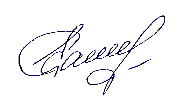 С Заключением ознакомлены:ГлаваЖирятинского сельского поселения                                          О.А. ГольмаковНачальник Финансового отдела администрации Жирятинского района                                      Л.А.СолодухинаНаименованиеРаздел бюджетной классификации расходовУточненная бюджетная роспись на 2023 год, тыс.руб.Кассовое исполнение за 1 квартал 2023 года, тыс. руб.Процент исполнения к уточненной бюджетной росписиКассовое исполнение за 1 квартал 2022 года, тыс. руб.Темп роста 1 кв. 2023 г. к 1 кв. 2022 г., %1245678Общегосударственные вопросы016,06,0100,00Национальная оборона02287,457,620,141,8137,9Национальная безопасность и правоохранительная деятельность03117,0000Национальная экономика046 800,6651,99,61 321,749,3Жилищно-коммунальное хозяйство053 967,2407,210,3400,3101,7Образование0715,0000Культура, кинематография081 659,8325,119,6340,095,6Физическая культура и спорт1115,0000ИТОГО12 868,01 447,811,32 103,868,8